BIDDER RESPONSE DOCUMENT 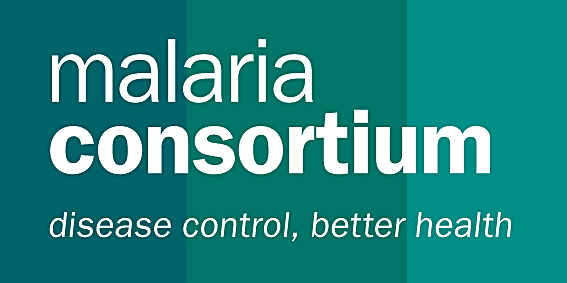 Please provide information against each requirement. Additional rows can be inserted for all questions as necessary. Section 1 - Bidder’s ExperienceCompany Experience: range and depth of organization’s experience in providing required products /services according to Malaria Consortium’s standards (Please give feedback in detail)Section 2 - Bidder’s Company InformationGeneral informationPlease provide the following details for at least 3 client references which Malaria Consortium can contact (preferably INGOs / Humanitarian Organisations with similar requirements).The client organisations response to this question will also act as your referees. If any of the information supplied is deemed false following reference checks, your response to this RFP will be disqualified.Provide below evidence of previous similar Pruchase Orders (POs) or Service Contracts with corresponding delivery notes/proof of delivery (Minimum of 2)Is it attached to submission?Yes      No Provide company’s registration certificate from CAC and Tax Identification Number (TIN).Are they attached to submission?Yes      No Are you willing to accept 100% payment after full delivery of services?Yes      No Please provide details on the number of guestrooms you have within your facilityPlease provide details on the capacity of conference halls you have with conformance with COVID 19 protocols (please fill the table below)Do you have air conditioner(s) in guestrooms and conference halls?Room - Yes      No Conference rooms -  Yes      No Do you have Internet Access /Wi-Fi in guestrooms and conference halls. Room - Yes      No Conference rooms -  Yes      No Do you provide projector/screen and public address system while using any of your conference hall?Projector/screen - Yes      No Public address system - Yes      No Do you provide catering services (tea breaks and lunch)?Yes      No Do you operate the following policies within your company?  If yes to any of the above please provide a copy with your bid.Will you be subcontracting any activities in order to supply Malaria Consortium?		Yes      NoIf yes, give details of relevant subcontractors and what operations they would carry out:Section 3 - Pricing proposalGive a summary of your rates for the services to be provided to Malaria Consortium. Indicate the location for your operations. If your organization wishes to provide required services in more than one of the States, kindly replicate the table below and fill accordingly, indicating location for each table showing costs. Ensure that all costs are inclusive of complementary services offered (e.g., Wi-fi/internet, breakfast, projector, public address system, plates, cutlery, etc).Bidders may include a more detailed breakdown of their rates, other than that provided in the table belowLocations: Bauchi, FCT, Oyo, Kebbi, Kogi, Nasarawa, Plateau, Sokoto, Niger, Yobe, Kano, Kaduna, Jigawa, Osun, Ondo and Anambra.Bidder is expected to indicate the location they are bidding in the subject of the email: ‘MC-NG-FWA-ABJ-2024-006-HH’, followed by the location i.e. MC-NG-FWA-ABJ-2024-006-HH/AbujaPlease indicate your location   __________________________________Declaration by the Bidder: We, the Bidder, hereby confirm compliance with:Malaria Consortium Terms and Conditions of PurchaseMalaria Consortium’s Anti-Fraud and Anti-Corruption policyMalaria Consortium’s Anti-Bribery PolicyMalaria Consortium’s Safeguarding PolicyNote: The terms and conditions and policies can be found at the end of the RFP document.Company name:Company name:Company name:Company name:Company name:Company name:Company name:Number of years in Operation in the Country: Number of years in Operation in the Country: Number of years in Operation in the Country: Number of years in Operation in the Country: Number of years in Operation in the Country: Number of years in Operation in the Country: Number of years in Operation in the Country: Registered name of company (if different):Registered name of company (if different):Registered name of company (if different):Registered name of company (if different):Registered name of company (if different):Registered name of company (if different):Registered name of company (if different):Any other trading names of company:Any other trading names of company:Any other trading names of company:Any other trading names of company:Any other trading names of company:Any other trading names of company:Any other trading names of company:Primary Contact Name:Primary Contact Name:Primary Contact Name:Job title : Job title : Job title : Job title : Phone:Phone:Phone:Fax:Fax:Fax:Fax:Email:Email:Email:Website: Website: Website: Website: Principal Address:Principal Address:Registered Address:Registered Address:Registered Address:Payment Address:Payment Address:Company Registration Number(attach CAC certificate)Date of registration:Date of registration:VAT/Tax registration number:Annual Turnover:Annual Turnover:Names of Company Directors:Names of Company Directors:Names of Company Directors:Names of Company Directors:Names of Company Directors:Names of Company Directors:Names of Company Directors:Name of any Parent company: Name of any Parent company: Name of any Parent company: Name of any Parent company: Name of any Parent company: Name of any Parent company: Name of any Parent company: Location of Registered Office of the Parent Company:Location of Registered Office of the Parent Company:Location of Registered Office of the Parent Company:Location of Registered Office of the Parent Company:Location of Registered Office of the Parent Company:Location of Registered Office of the Parent Company:Location of Registered Office of the Parent Company:Legal relationship with Parent Company:Legal relationship with Parent Company:Legal relationship with Parent Company:Legal relationship with Parent Company:Legal relationship with Parent Company:Legal relationship with Parent Company:Legal relationship with Parent Company:Name of client 1Length of ContractMonetary value of contract:Contact NamePhone NumberEmail addressOutline of goods / services supplied: Outline of goods / services supplied: Outline of goods / services supplied: Outline of goods / services supplied: Outline of goods / services supplied: Outline of goods / services supplied: Name of client 2Length of ContractMonetary value of contract:Contact NamePhone NumberEmail addressOutline of goods / services supplied: Outline of goods / services supplied: Outline of goods / services supplied: Outline of goods / services supplied: Outline of goods / services supplied: Outline of goods / services supplied: Name of client 3Length of ContractMonetary value of contract:Contact NamePhone NumberEmail addressOutline of goods / services supplied: Outline of goods / services supplied: Outline of goods / services supplied: Outline of goods / services supplied: Outline of goods / services supplied: Outline of goods / services supplied: Type of guestroomNumber of guestroom(s)Single roomDouble roomSuiteConference room sizeCapacity of conference hallNumber of conference hall(s)Small conference roomMedium conference roomLarge conference roomPoliciesYes / NoOutline how these policies are embedded and adhered to within your organisationFraud and BriberyEquality & Diversity PolicyEnvironmental PolicyQuality Management PolicyHealth & Safety PolicySubcontractorLocationOperation S/NService descriptionQuantityUnit cost (NGN)AccommodationAccommodationAccommodationAccommodation1Hotel accommodation (single room)      12Hotel accommodation (double room)      1 3Hotel accommodation (Suite)      1Conference roomsConference roomsConference roomsConference rooms4Small conference room (refer to the RFP for requirement)      15Medium conference room (refer to the RFP for requirement)     16Large conference room (refer to the RFP for requirement)     1In-door catering servicesIn-door catering servicesIn-door catering servicesIn-door catering services7Morning tea breakTea with Sachet milk, coffee and Lipton with sugar.Boiled yam with egg sauce, chips with fried eggWater – (1 bottled water, 75cl)     18Lunch (plated)Rice - (Jollof and fried) with salad/coleslawSwallow- (Eba/wheat/semo) with soup  (Egusi/okro/ogbono/vegetable) Protein - 1/4 Chicken, sizeable beef, or sizeable Fish Water - 1 bottled water, 75cl      19Evening Tea breakSnacks – (2 pastries and 1 protein)1 appleWater – (1 bottled water, 75cl)50cl Soft drink – Coke/Fanta/Sprite     110Buffet with 1 bottled water (75cl) – Breakfast     111Buffet with 1 bottled water (75cl) - Lunch     1We also confirm that Malaria Consortium may in its consideration of our offer, and subsequently, rely on the information provided in this document.
I (Name) ________________________________ (Title) _________________________am authorized to represent the above-detailed company and to enter into business commitments on its behalf.Company ……………………………………………………………………...Sign…………………………………………………………………………….Date ……………………………………………………………………........                                                                 